Wymagania BHP wobec podmiotów zewnętrznych obowiązujące w Górażdże Cement S.A.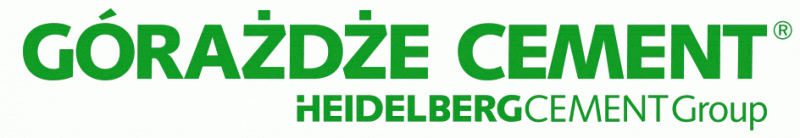 I. Wymagania szczegółowe: Podmiot zewnętrzny zwany w dalszej części Kontrahentem wykonujący prace lub usługi na rzecz Górażdże Cement S.A. zobowiązany jest do bezwzględnego przestrzegania przepisów i zasad BHP i ppoż. wynikających z polskiego ustawodawstwa, Polityki BHP Górażdże Cement oraz niniejszego Załącznika. Wejście na tereny Górażdże Cement S.A. Kontrahenta, pracowników Kontrahenta oraz osób, za pomocą których prace lub usługę wykonuje podwykonawca Kontrahenta jest możliwe na podstawie imiennych przepustek. Podstawą wydania przepustek imiennych jest przedstawienie w pełni zatwierdzonego wniosku na formularzu VZ-01.02.06 Szczegółowe zasady przydzielania przepustek dla podwykonawców określono w załączniku VZ-01.02.04Przed wejściem na teren zakładów należących do Górażdże Cement S.A. i podjęciem pracy na rzecz Górażdże Cement SA Kontrahent, pracownicy Kontrahenta  oraz osoby, za pomocą których prace lub usługę wykonuje Kontrahent zobowiązani są przejść odpowiednie szkolenie wprowadzające z zakresu BHP przeprowadzone przez Górażdże Cement S.A. Szczegółowe zasady dot. organizacji szkoleń wprowadzających z zakresu bhp dla podwykonawców określono w załączniku VZ-01.02.04Kontrahent przed przystąpieniem do realizacji zadań określonych w umowie/zamówieniu pobiera od Koordynatora zadania ze strony Górażdże Cement S.A.:karty zagrożeń dla firm zewnętrznych, w których to opisane są specyficzne zagrożenia występujące w obszarze realizowanych zadań oraz wykaz pracowników wyznaczonych do udzielania pierwszej pomocy, wykonywania czynności w zakresie ochrony ppoż. i ewakuacji pracowników z obszaru, w którym realizowane będą zadania zawierający: imię i nazwisko, miejsce wykonywania pracy oraz numery telefonów.Odbiór otrzymanych materiałów Kontrahent potwierdza w rejestrze prowadzonym przez Koordynatora zadania (formularz VZ – 01.02.05)Kontrahent zapoznaje z otrzymanymi materiałami wszystkie osoby, za pomocą których wykonuje pracę lub usługę  Zapoznanie się z otrzymanymi materiałami wymaga imiennego potwierdzenia na formularzu 
VZ-01.02.05, który Kontrahent po uzupełnieniu zwraca Koordynatorowi zadaniaOsoby, za pomocą których Kontrahent wykonuje pracę lub usługę, które nie zostały zapoznane z przekazanymi materiałami nie mogą rozpocząć pracyJeśli Kontrahent do realizacji zadań zatrudnia obcokrajowców ma obowiązek zapoznać te osoby z materiałami otrzymanymi od Górażdze Cement SA  w języku, w którym komunikują się zatrudnione przez niego osoby. Tłumaczenie przekazanych materiałów jest obowiązkiem KontrahentaPrzed rozpoczęciem prac na rzecz Górażdże Cement S.A. Kontrahent zobowiązany jest do przedłożenia Instrukcji Bezpiecznego Wykonania Robót (IBWR) , która winna zawierać:
a)  nazwę zadania, autora Instrukcji oraz zatwierdzenie
b)  planowany termin wykonania zadania wraz z uwzględnieniem przerw i prac wykonywanych w nocy
c)  dokładne miejsce wykonywanych prac wraz z określeniem sposobu dotarcia do tego miejsca i zasad ewakuacji w sytuacji awaryjnej
d)  zakres i kolejność etapów wykonania prac
e)  opis zidentyfikowanych i potencjalnych zagrożeń związanych z wykonywaniem każdego etapu prac
f)  opis przyjętego bezpiecznego sposobu wykonywania poszczególnych prac
g)  wykaz wymaganych środków ochrony przy poszczególnych czynnościach z dokładnym 
     wskazaniem tych środków ochrony zbiorowej i indywidualnej, które będą stosowane przez daną firmę
h)  określenie zasobów ludzkich niezbędnych do wykonania robót wraz z informacją na temat zakresu obowiązków, odpowiedzialności i uprawnień, jeżeli takie są wymagane
i)  określenie zasobów sprzętowych niezbędnych do wykonania robót
j)  wykaz substancji niebezpiecznych wykorzystywanych przy robotach wraz ze wskazaniem numeru załącznika stanowiącego „Kartę charakterystyki substancji niebezpiecznych”
k) informację o sposobie zagospodarowania odpadów powstałych podczas wykorzystania substancji niebezpiecznych
l)  listę osób z podpisami zapoznanych z przygotowaną IBWRObowiązek przygotowania IBWR nie dotyczy prac , które wymagają użycia tylko prostych narzędzi ręcznych (drobne prace serwisowe i konserwacyjne) i pod warunkiem, że prace te nie generują dodatkowych zagrożeń dla innych osób przebywających w tym obszarzeKontrahent powierza  realizację przedmiotu umowy tylko osobom posiadającym wymagane przepisami kwalifikacje zawodowe, aktualne badania lekarskie oraz aktualne przeszkolenie z zakresu przepisów  BHP i ochrony ppoż. zgodne z wymaganiami prawnymi w sprawie szkoleń z zakresu bezpieczeństwa i higieny pracy. W przypadku, gdy przewiduje się w jednym miejscu wykonywanie prac przez pracowników zatrudnionych przez różnych pracodawców pracodawcy ci wyznaczają Koordynatora ds. BHP w myśl Art. 208 Kodeksu Pracy.  Szczegółowe zasady powoływania oraz obowiązki Koordynatorów BHP określono w załączniku VZ-01.02.02Kontrahent, który zamierza powierzyć zadanie lub jego część podwykonawcy jest zobowiązany do uzyskania na to uprzedniej pisemnej zgody Górażdże Cement S.A.Wszystkim osobom, za pomocą których Kontrahent wykonuje zadania a także dostawcom towarów, materiałów i usług są stawiane takie same wymagania BHP jak pracownikom własnym Kontrahenta. Kontrahent ponosi pełną odpowiedzialność za przestrzeganie niniejszych wymagań przez osoby za pomocą których wykonuje zadania.Kontrahent każdego dnia przed rozpoczęciem i po zakończeniu prac informuje o liczbie osób za pomocą których wykonuje zadanie  oraz o fakcie opuszczenie przez nich obiektu:w przypadku Cementowni oraz Zakładu Ekocem informuje Kierownika Zmiany  w Centralnej Sterowni, w przypadku Kopalni Sztygara Zmianowego, w przypadku Stacji Przesypowych Cementu (SPC) Kierownika SPC .Kontrahent wyznacza i ustanawia osoby nadzorujące za pomocą, których Kontrahent wykonuje zadanie oraz zapewnia stałą obecność tej osoby w miejscu realizacji zadań. W przypadku konieczności czasowego opuszczenia miejsca realizacji zadania przez osobę odpowiedzialną za nadzór osoba ta ustanawia swojego zastępcę na czas nieobecności, za wiedzą i zgodą Koordynatora zadania  z ramienia Górażdże Cement S.A , który został określony w umowie / zamówieniuOsoba nadzorująca ze strony Kontrahenta musi posiadać uprawnienia dozorowe o specjalności związanej z charakterem prowadzonych przez Kontrahenta prac. Osoba nadzorująca ze strony Kontrahenta, przed rozpoczęciem prac winna zapoznać się z Instrukcją Organizacji Bezpiecznej Pracy w Górażdże Cement S.A., którą udostępnia mu Koordynator zadania  z ramienia Górażdże Cement S.A , który został określony w umowie / zamówieniuOsoba nadzorująca ze strony Kontrahenta nie może rozpocząć prac dopóki nie uzyska pozwolenia na pracę od Górażdże Cement S.A.Pozwolenia na pracę wydawane są zgodnie z zapisami Instrukcji Organizacji Bezpiecznej Pracy w Górażdże Cement S.A. Kontrahent ma obowiązek zapewnić oraz egzekwować stosowanie przez osoby za pomocą, których wykonuje zadania  odzież roboczą ochronną, obuwie robocze oraz środki ochrony osobistej, zgodnie z wymaganiami przepisów i polskich norm. Środki wymienione wyżej powinny być dobrane w oparciu o zagrożenia określone dla danego zadania i wynikające z charakteru prowadzonych prac, przy czym niezbędne minimum to: hełm ochronny, kamizelka ostrzegawcza lub odzież o wysokiej postrzegalności oraz obuwie robocze ochronneokulary ochronneObsługę maszyn, urządzeń lub narzędzi Kontrahent powierza wyłącznie osobom posiadającym  wymagane kwalifikacje i uprawnienia wynikające z przepisów szczegółowych w tym zakresie.  Kontrahent może wprowadzać na teren Górażdże Cement S.A. oraz stosować wyłącznie maszyny, urządzenia lub narzędzia posiadające dokumenty potwierdzające zgodność z wymaganiami przepisów BHP w tym zakresie, m.in. znak B lub CE.Kontrahent, który realizuje zadanie wymagające wwiezienia bądź wywiezienia materiałów  niebezpiecznych na teren Górażdże Cement SA musi posiadać pisemną zgodę na wwóz na teren Górażdże Cement SA  materiałów niebezpiecznych  wydaną przez Koordynatora zadania  z ramienia Górażdże Cement S.A , który został określony w umowie / zamówieniuKontrahent przewożący materiały  niebezpieczne wjeżdżający na teren Górażdże Cement SA musi posiadać pisemnie uzgodnioną przez Koordynatora zadania  z ramienia Górażdże Cement S.A , który został określony w umowie / zamówieniu trasę przewozu po terenie Górażdże Cement SA materiałów niebezpiecznych. Wszystkie maszyny, urządzenia lub narzędzia stosowane przez Kontrahenta przy obsłudze których występują czynniki szkodliwe, w tym głównie: hałas, wibracje, zapylenie, powinny posiadać aktualne wyniki pomiarów tych czynników. O wszelkich wypadkach przy pracy, zdarzeniach potencjalnie wypadkowych oraz innych zdarzeniach mających wpływ na bezpieczeństwo pracy Kontrahent ma obowiązek powiadomić Górażdże Cement S.A. Obowiązek ustalania okoliczności i przyczyn wypadków, którym uległy osoby, za pomocą których Kontrahent wykonuje zadania leży po stronie Kontrahenta. Górażdże Cement S.A. uczestniczy w postępowaniach powypadkowych na zasadzie obserwatora.Kontrahent ma obowiązek przekazać Górażdże Cement S.A. dokumentację lub raport z postępowania powypadkowego.
II. Dokumenty Kontrahenta: Każdy podwykonawca ma obowiązek na życzenie Górażdże Cement S.A.  przedstawić do wglądu oryginały lub poświadczone przez siebie kopie następujących dokumentów:aktualne zaświadczenia o ukończeniu wymaganych prawem szkoleń BHP wszystkich osób za pomocą których Kontrahent wykonuje zadanie,orzeczenia lekarskie o braku przeciwwskazań do powierzenia pracy na określonych stanowiskach pracy osobom za pomocą których Kontrahent wykonuje zadaniepotwierdzenia wymaganych kwalifikacji i uprawnień do wykonywania określonych robót specjalistycznych, obsługi sprzętu, kierowania pojazdami lub maszynami,ocena ryzyka dla zadania wraz z oświadczeniem potwierdzającym zapoznanie osób za pomocą których Kontrahent wykonuje zadanie z zagrożeniami wynikającymi z tego dokumentu oraz ustalonymi, obowiązkowymi środkami mającymi na celu ograniczenie lub likwidację tych zagrożeń,potwierdzenia zapoznania osób za pomocą których Kontrahent wykonuje zadanie, z dokumentacją techniczno-roboczą maszyn i urządzeń technicznych oraz instrukcjami ich obsługi,aktualne wyniki pomiarów elektrycznych maszyn, urządzeń, elektronarzędzi oraz pomieszczeń Kontrahenta, jak: biura, zaplecza higieniczno-sanitarne, magazyny, wykaz osób wyznaczonych i przeszkolonych w zakresie udzielania pierwszej pomocy , wykonywania czynności w zakresie ochrony ppoż. i ewakuacji III. Przeglądy i kontrole BHPKontrahent ma obowiązek stałej, bieżącej kontroli przestrzegania przepisów i zasad BHP przez osoby za pomocą których Kontrahent wykonuje zadanie. Kontrahenci świadczący stałe usługi i realizujący umowy długoterminowe na rzecz Górażdże CementSA przekazują do Działu BHP Górażdże Cement SA przynajmniej raz w roku wyniki kontroli BHP obszaru, w którym Kontrahent prowadzi swoje działania na terenie Górażdże Cement przeprowadzane przez Służby BHP zatrudnione u Kontrahenta. Górażdże Cement S.A. zastrzega sobie prawo do dokonywania w obszarze prowadzenia przez Kontrahenta działań auditów, przeglądów, inspekcji i kontroli BHP bez konieczności wcześniejszego powiadamiania o podjęciu tych działań. Kontrahent powinien zapewnić w każdej chwili udział swojego przedstawiciela w powołanych przez Górażdże Cement S.A. zespołach do przeprowadzania auditów, przeglądów, inspekcji i kontroli BHP.Kontrahent ma obowiązek usuwania wszelkich uchybień w zakresie BHP, stwierdzonych w trakcie działań określonych w punkcie 4 w terminach uzgodnionych przez Górażdże Cement S.A.IV. Konsekwencje za nie przestrzeganieprzepisów i zasad bhp.W przypadku naruszania przez Kontrahenta lub osoby za pomocą których Kontrahent wykonuje zadanie  przepisów, zasad BHP i przepisów ppoż. Górażdże Cement będzie uprawniony do:zawieszenia wykonania całości lub części Umowy/Zamówienia z Kontrahentem, gdy naruszenia te są poważne lub powtarzalne do czasu ustalenia przez strony i wdrożenia przez Kontrahenta planu poprawy bezpieczeństwa i higieny pracy, żądania natychmiastowego wydalenia z terenu zakładu oraz zastąpienia pracownika dopuszczającego się poważnych lub powtarzalnych naruszeń BHP lub przepisów przeciwpożarowych innym pracownikiem, żądania zapłaty przez Kontrahenta odszkodowania pokrywającego szkody wynikające z naruszeń przepisów i zasad BHP i ppoż., obciążenia Kontrahenta karą umowną  wg następującego taryfikatora:wykonywanie prac szczególnie niebezpiecznych niezgodnie z zasadami i przepisami bhp 
– 1500 zł spożywanie środków odurzających, w tym alkoholu w obszarze prowadzonych prac 
– 1500 zł wykonywanie prac pod wpływem alkoholu lub innych środków odurzających – 1500 zł brak lub niewłaściwe wykonanie zabezpieczeń zbiorowych przy wykonywaniu prac 
– 1000 zł brak lub niestosowanie wymaganych przy danym zadaniu środków ochrony indywidualnej – 1000 złbrak odbioru zmontowanego rusztowania – 500 zł brak kamizelki ostrzegawczej lub odzieży o wysokiej postrzegalności, kasku, okularów odpowiedniego do wymagań ubioru roboczego - 500 zł za każdy stwierdzony przypadek,i potrącenia wierzytelności z tytułu kary lub kar umownych z wierzytelności Kontrahenta z tytułu wynagrodzenia za wykonane prace lub usługi. Górażdże Cement SA ma prawo do dochodzenia odszkodowania uzupełniającego przewyższającego wartość zastrzeżonej kary na zasadach ogólnych w przypadku, gdy szkoda jest wyższa niż wysokość kary umownej.  Kontrahent ponosi pełną odpowiedzialność za postoje i opóźnienia spowodowane koniecznością zawieszenia wykonania całości lub części Umowy/Zamówienia z przyczyn określonych w niniejszych wytycznych tj. załącznik VZ - 01.02.01 „Wymagania BHP wobec podmiotów zewnętrznych obowiązujące w Górażdże Cement S.A.”I. Wymagania szczegółowe: Podmiot zewnętrzny zwany w dalszej części Kontrahentem wykonujący prace lub usługi na rzecz Górażdże Cement S.A. zobowiązany jest do bezwzględnego przestrzegania przepisów i zasad BHP i ppoż. wynikających z polskiego ustawodawstwa, Polityki BHP Górażdże Cement oraz niniejszego Załącznika. Wejście na tereny Górażdże Cement S.A. Kontrahenta, pracowników Kontrahenta oraz osób, za pomocą których prace lub usługę wykonuje podwykonawca Kontrahenta jest możliwe na podstawie imiennych przepustek. Podstawą wydania przepustek imiennych jest przedstawienie w pełni zatwierdzonego wniosku na formularzu VZ-01.02.06 Szczegółowe zasady przydzielania przepustek dla podwykonawców określono w załączniku VZ-01.02.04Przed wejściem na teren zakładów należących do Górażdże Cement S.A. i podjęciem pracy na rzecz Górażdże Cement SA Kontrahent, pracownicy Kontrahenta  oraz osoby, za pomocą których prace lub usługę wykonuje Kontrahent zobowiązani są przejść odpowiednie szkolenie wprowadzające z zakresu BHP przeprowadzone przez Górażdże Cement S.A. Szczegółowe zasady dot. organizacji szkoleń wprowadzających z zakresu bhp dla podwykonawców określono w załączniku VZ-01.02.04Kontrahent przed przystąpieniem do realizacji zadań określonych w umowie/zamówieniu pobiera od Koordynatora zadania ze strony Górażdże Cement S.A.:karty zagrożeń dla firm zewnętrznych, w których to opisane są specyficzne zagrożenia występujące w obszarze realizowanych zadań oraz wykaz pracowników wyznaczonych do udzielania pierwszej pomocy, wykonywania czynności w zakresie ochrony ppoż. i ewakuacji pracowników z obszaru, w którym realizowane będą zadania zawierający: imię i nazwisko, miejsce wykonywania pracy oraz numery telefonów.Odbiór otrzymanych materiałów Kontrahent potwierdza w rejestrze prowadzonym przez Koordynatora zadania (formularz VZ – 01.02.05)Kontrahent zapoznaje z otrzymanymi materiałami wszystkie osoby, za pomocą których wykonuje pracę lub usługę  Zapoznanie się z otrzymanymi materiałami wymaga imiennego potwierdzenia na formularzu 
VZ-01.02.05, który Kontrahent po uzupełnieniu zwraca Koordynatorowi zadaniaOsoby, za pomocą których Kontrahent wykonuje pracę lub usługę, które nie zostały zapoznane z przekazanymi materiałami nie mogą rozpocząć pracyJeśli Kontrahent do realizacji zadań zatrudnia obcokrajowców ma obowiązek zapoznać te osoby z materiałami otrzymanymi od Górażdze Cement SA  w języku, w którym komunikują się zatrudnione przez niego osoby. Tłumaczenie przekazanych materiałów jest obowiązkiem KontrahentaPrzed rozpoczęciem prac na rzecz Górażdże Cement S.A. Kontrahent zobowiązany jest do przedłożenia Instrukcji Bezpiecznego Wykonania Robót (IBWR) , która winna zawierać:
a)  nazwę zadania, autora Instrukcji oraz zatwierdzenie
b)  planowany termin wykonania zadania wraz z uwzględnieniem przerw i prac wykonywanych w nocy
c)  dokładne miejsce wykonywanych prac wraz z określeniem sposobu dotarcia do tego miejsca i zasad ewakuacji w sytuacji awaryjnej
d)  zakres i kolejność etapów wykonania prac
e)  opis zidentyfikowanych i potencjalnych zagrożeń związanych z wykonywaniem każdego etapu prac
f)  opis przyjętego bezpiecznego sposobu wykonywania poszczególnych prac
g)  wykaz wymaganych środków ochrony przy poszczególnych czynnościach z dokładnym 
     wskazaniem tych środków ochrony zbiorowej i indywidualnej, które będą stosowane przez daną firmę
h)  określenie zasobów ludzkich niezbędnych do wykonania robót wraz z informacją na temat zakresu obowiązków, odpowiedzialności i uprawnień, jeżeli takie są wymagane
i)  określenie zasobów sprzętowych niezbędnych do wykonania robót
j)  wykaz substancji niebezpiecznych wykorzystywanych przy robotach wraz ze wskazaniem numeru załącznika stanowiącego „Kartę charakterystyki substancji niebezpiecznych”
k) informację o sposobie zagospodarowania odpadów powstałych podczas wykorzystania substancji niebezpiecznych
l)  listę osób z podpisami zapoznanych z przygotowaną IBWRObowiązek przygotowania IBWR nie dotyczy prac , które wymagają użycia tylko prostych narzędzi ręcznych (drobne prace serwisowe i konserwacyjne) i pod warunkiem, że prace te nie generują dodatkowych zagrożeń dla innych osób przebywających w tym obszarzeKontrahent powierza  realizację przedmiotu umowy tylko osobom posiadającym wymagane przepisami kwalifikacje zawodowe, aktualne badania lekarskie oraz aktualne przeszkolenie z zakresu przepisów  BHP i ochrony ppoż. zgodne z wymaganiami prawnymi w sprawie szkoleń z zakresu bezpieczeństwa i higieny pracy. W przypadku, gdy przewiduje się w jednym miejscu wykonywanie prac przez pracowników zatrudnionych przez różnych pracodawców pracodawcy ci wyznaczają Koordynatora ds. BHP w myśl Art. 208 Kodeksu Pracy.  Szczegółowe zasady powoływania oraz obowiązki Koordynatorów BHP określono w załączniku VZ-01.02.02Kontrahent, który zamierza powierzyć zadanie lub jego część podwykonawcy jest zobowiązany do uzyskania na to uprzedniej pisemnej zgody Górażdże Cement S.A.Wszystkim osobom, za pomocą których Kontrahent wykonuje zadania a także dostawcom towarów, materiałów i usług są stawiane takie same wymagania BHP jak pracownikom własnym Kontrahenta. Kontrahent ponosi pełną odpowiedzialność za przestrzeganie niniejszych wymagań przez osoby za pomocą których wykonuje zadania.Kontrahent każdego dnia przed rozpoczęciem i po zakończeniu prac informuje o liczbie osób za pomocą których wykonuje zadanie  oraz o fakcie opuszczenie przez nich obiektu:w przypadku Cementowni oraz Zakładu Ekocem informuje Kierownika Zmiany  w Centralnej Sterowni, w przypadku Kopalni Sztygara Zmianowego, w przypadku Stacji Przesypowych Cementu (SPC) Kierownika SPC .Kontrahent wyznacza i ustanawia osoby nadzorujące za pomocą, których Kontrahent wykonuje zadanie oraz zapewnia stałą obecność tej osoby w miejscu realizacji zadań. W przypadku konieczności czasowego opuszczenia miejsca realizacji zadania przez osobę odpowiedzialną za nadzór osoba ta ustanawia swojego zastępcę na czas nieobecności, za wiedzą i zgodą Koordynatora zadania  z ramienia Górażdże Cement S.A , który został określony w umowie / zamówieniuOsoba nadzorująca ze strony Kontrahenta musi posiadać uprawnienia dozorowe o specjalności związanej z charakterem prowadzonych przez Kontrahenta prac. Osoba nadzorująca ze strony Kontrahenta, przed rozpoczęciem prac winna zapoznać się z Instrukcją Organizacji Bezpiecznej Pracy w Górażdże Cement S.A., którą udostępnia mu Koordynator zadania  z ramienia Górażdże Cement S.A , który został określony w umowie / zamówieniuOsoba nadzorująca ze strony Kontrahenta nie może rozpocząć prac dopóki nie uzyska pozwolenia na pracę od Górażdże Cement S.A.Pozwolenia na pracę wydawane są zgodnie z zapisami Instrukcji Organizacji Bezpiecznej Pracy w Górażdże Cement S.A. Kontrahent ma obowiązek zapewnić oraz egzekwować stosowanie przez osoby za pomocą, których wykonuje zadania  odzież roboczą ochronną, obuwie robocze oraz środki ochrony osobistej, zgodnie z wymaganiami przepisów i polskich norm. Środki wymienione wyżej powinny być dobrane w oparciu o zagrożenia określone dla danego zadania i wynikające z charakteru prowadzonych prac, przy czym niezbędne minimum to: hełm ochronny, kamizelka ostrzegawcza lub odzież o wysokiej postrzegalności oraz obuwie robocze ochronneokulary ochronneObsługę maszyn, urządzeń lub narzędzi Kontrahent powierza wyłącznie osobom posiadającym  wymagane kwalifikacje i uprawnienia wynikające z przepisów szczegółowych w tym zakresie.  Kontrahent może wprowadzać na teren Górażdże Cement S.A. oraz stosować wyłącznie maszyny, urządzenia lub narzędzia posiadające dokumenty potwierdzające zgodność z wymaganiami przepisów BHP w tym zakresie, m.in. znak B lub CE.Kontrahent, który realizuje zadanie wymagające wwiezienia bądź wywiezienia materiałów  niebezpiecznych na teren Górażdże Cement SA musi posiadać pisemną zgodę na wwóz na teren Górażdże Cement SA  materiałów niebezpiecznych  wydaną przez Koordynatora zadania  z ramienia Górażdże Cement S.A , który został określony w umowie / zamówieniuKontrahent przewożący materiały  niebezpieczne wjeżdżający na teren Górażdże Cement SA musi posiadać pisemnie uzgodnioną przez Koordynatora zadania  z ramienia Górażdże Cement S.A , który został określony w umowie / zamówieniu trasę przewozu po terenie Górażdże Cement SA materiałów niebezpiecznych. Wszystkie maszyny, urządzenia lub narzędzia stosowane przez Kontrahenta przy obsłudze których występują czynniki szkodliwe, w tym głównie: hałas, wibracje, zapylenie, powinny posiadać aktualne wyniki pomiarów tych czynników. O wszelkich wypadkach przy pracy, zdarzeniach potencjalnie wypadkowych oraz innych zdarzeniach mających wpływ na bezpieczeństwo pracy Kontrahent ma obowiązek powiadomić Górażdże Cement S.A. Obowiązek ustalania okoliczności i przyczyn wypadków, którym uległy osoby, za pomocą których Kontrahent wykonuje zadania leży po stronie Kontrahenta. Górażdże Cement S.A. uczestniczy w postępowaniach powypadkowych na zasadzie obserwatora.Kontrahent ma obowiązek przekazać Górażdże Cement S.A. dokumentację lub raport z postępowania powypadkowego.
II. Dokumenty Kontrahenta: Każdy podwykonawca ma obowiązek na życzenie Górażdże Cement S.A.  przedstawić do wglądu oryginały lub poświadczone przez siebie kopie następujących dokumentów:aktualne zaświadczenia o ukończeniu wymaganych prawem szkoleń BHP wszystkich osób za pomocą których Kontrahent wykonuje zadanie,orzeczenia lekarskie o braku przeciwwskazań do powierzenia pracy na określonych stanowiskach pracy osobom za pomocą których Kontrahent wykonuje zadaniepotwierdzenia wymaganych kwalifikacji i uprawnień do wykonywania określonych robót specjalistycznych, obsługi sprzętu, kierowania pojazdami lub maszynami,ocena ryzyka dla zadania wraz z oświadczeniem potwierdzającym zapoznanie osób za pomocą których Kontrahent wykonuje zadanie z zagrożeniami wynikającymi z tego dokumentu oraz ustalonymi, obowiązkowymi środkami mającymi na celu ograniczenie lub likwidację tych zagrożeń,potwierdzenia zapoznania osób za pomocą których Kontrahent wykonuje zadanie, z dokumentacją techniczno-roboczą maszyn i urządzeń technicznych oraz instrukcjami ich obsługi,aktualne wyniki pomiarów elektrycznych maszyn, urządzeń, elektronarzędzi oraz pomieszczeń Kontrahenta, jak: biura, zaplecza higieniczno-sanitarne, magazyny, wykaz osób wyznaczonych i przeszkolonych w zakresie udzielania pierwszej pomocy , wykonywania czynności w zakresie ochrony ppoż. i ewakuacji III. Przeglądy i kontrole BHPKontrahent ma obowiązek stałej, bieżącej kontroli przestrzegania przepisów i zasad BHP przez osoby za pomocą których Kontrahent wykonuje zadanie. Kontrahenci świadczący stałe usługi i realizujący umowy długoterminowe na rzecz Górażdże CementSA przekazują do Działu BHP Górażdże Cement SA przynajmniej raz w roku wyniki kontroli BHP obszaru, w którym Kontrahent prowadzi swoje działania na terenie Górażdże Cement przeprowadzane przez Służby BHP zatrudnione u Kontrahenta. Górażdże Cement S.A. zastrzega sobie prawo do dokonywania w obszarze prowadzenia przez Kontrahenta działań auditów, przeglądów, inspekcji i kontroli BHP bez konieczności wcześniejszego powiadamiania o podjęciu tych działań. Kontrahent powinien zapewnić w każdej chwili udział swojego przedstawiciela w powołanych przez Górażdże Cement S.A. zespołach do przeprowadzania auditów, przeglądów, inspekcji i kontroli BHP.Kontrahent ma obowiązek usuwania wszelkich uchybień w zakresie BHP, stwierdzonych w trakcie działań określonych w punkcie 4 w terminach uzgodnionych przez Górażdże Cement S.A.IV. Konsekwencje za nie przestrzeganieprzepisów i zasad bhp.W przypadku naruszania przez Kontrahenta lub osoby za pomocą których Kontrahent wykonuje zadanie  przepisów, zasad BHP i przepisów ppoż. Górażdże Cement będzie uprawniony do:zawieszenia wykonania całości lub części Umowy/Zamówienia z Kontrahentem, gdy naruszenia te są poważne lub powtarzalne do czasu ustalenia przez strony i wdrożenia przez Kontrahenta planu poprawy bezpieczeństwa i higieny pracy, żądania natychmiastowego wydalenia z terenu zakładu oraz zastąpienia pracownika dopuszczającego się poważnych lub powtarzalnych naruszeń BHP lub przepisów przeciwpożarowych innym pracownikiem, żądania zapłaty przez Kontrahenta odszkodowania pokrywającego szkody wynikające z naruszeń przepisów i zasad BHP i ppoż., obciążenia Kontrahenta karą umowną  wg następującego taryfikatora:wykonywanie prac szczególnie niebezpiecznych niezgodnie z zasadami i przepisami bhp 
– 1500 zł spożywanie środków odurzających, w tym alkoholu w obszarze prowadzonych prac 
– 1500 zł wykonywanie prac pod wpływem alkoholu lub innych środków odurzających – 1500 zł brak lub niewłaściwe wykonanie zabezpieczeń zbiorowych przy wykonywaniu prac 
– 1000 zł brak lub niestosowanie wymaganych przy danym zadaniu środków ochrony indywidualnej – 1000 złbrak odbioru zmontowanego rusztowania – 500 zł brak kamizelki ostrzegawczej lub odzieży o wysokiej postrzegalności, kasku, okularów odpowiedniego do wymagań ubioru roboczego - 500 zł za każdy stwierdzony przypadek,i potrącenia wierzytelności z tytułu kary lub kar umownych z wierzytelności Kontrahenta z tytułu wynagrodzenia za wykonane prace lub usługi. Górażdże Cement SA ma prawo do dochodzenia odszkodowania uzupełniającego przewyższającego wartość zastrzeżonej kary na zasadach ogólnych w przypadku, gdy szkoda jest wyższa niż wysokość kary umownej.  Kontrahent ponosi pełną odpowiedzialność za postoje i opóźnienia spowodowane koniecznością zawieszenia wykonania całości lub części Umowy/Zamówienia z przyczyn określonych w niniejszych wytycznych tj. załącznik VZ - 01.02.01 „Wymagania BHP wobec podmiotów zewnętrznych obowiązujące w Górażdże Cement S.A.”